          الخطة الدراسية الأسبوعية للصف الثاني الابتدائي 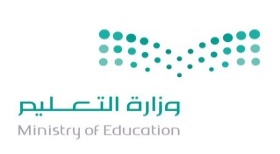                   الأسبوع الخامس عشر (15)   من 11 /4/1441     إلى  15/4/1441 هـ                                           إعداد معلم الصف /  أحمد خلف الغامدي                                                         توقيع ولي أمر الطالب بالعلم : ........................................المادةاليومالمقررالمطلوب من الطالبإتقان معيار الحفظملاحظاتالقرآنالكريمالأحدسورة البروج  11 - 16 حفظ الآيات المقررة في المنزل 100%   90%80%       لم يتقنالقرآنالكريمالاثنينتسميع المقطع السابق  100%   90%80%       لم يتقنالقرآنالكريمالثلاثاءسورة البروج  17 - الأخير حفظ الآيات المقررة في المنزل 100%   90%80%       لم يتقنالقرآنالكريمالأربعاءتسميع المقطع السابق  100%   90%80%       لم يتقنالقرآنالكريمالخميسمراجعة وتقييم المقاطع السابقةلغتيالأحدالدرس الأولرحلة حبة قمحقراءة الدرس قراءة جيدةحل التمارين مع المعلمكتابة نص ( رحلة حبة قمح ) في الدفترلغتيالاثنينالدرس الأولرحلة حبة قمحقراءة الدرس قراءة جيدةحل التمارين مع المعلمكتابة نص ( رحلة حبة قمح ) في الدفترلغتيالثلاثاءالدرس الأولرحلة حبة قمحقراءة الدرس قراءة جيدةحل التمارين مع المعلمكتابة نص ( رحلة حبة قمح ) في الدفترلغتيالأربعاءالدرس الأولرحلة حبة قمحقراءة الدرس قراءة جيدةحل التمارين مع المعلمكتابة نص ( رحلة حبة قمح ) في الدفترلغتيالخميسالدرس الأولرحلة حبة قمحقراءة الدرس قراءة جيدةحل التمارين مع المعلمكتابة نص ( رحلة حبة قمح ) في الدفترتوحيدالأحدعبادة غير الله شرك          حفظ الدرس جيداً فقهالثلاثاءالمحافظة على الممتلكات العامةحفظ الدرس جيداً علومالاثنين       التربة                        قراءة الدرس مع فهمهعلومالأربعاء       التربة                        قراءة الدرس مع فهمهرياضياتالأحدالتحقق من صحة ناتج الطرح قراءة الدرس مع فهمهرياضياتالاثنينالتحقق من صحة ناتج الطرح قراءة الدرس مع فهمهرياضياتالثلاثاءتقييم الدروس السابقةرياضياتالأربعاءتقييم الدروس السابقةرياضياتالخميستصحيح الكتبملاحظات عامة للمعلم على الطالب ................................................................................................................................................................................................................................................................................................ملاحظات ولي أمر الطالب................................................................................................................................................................................................................................................................................................